TRANSPORT TEKNİĞİLastik karakteristiklerinin ölçüleri ( Şekil 3.1: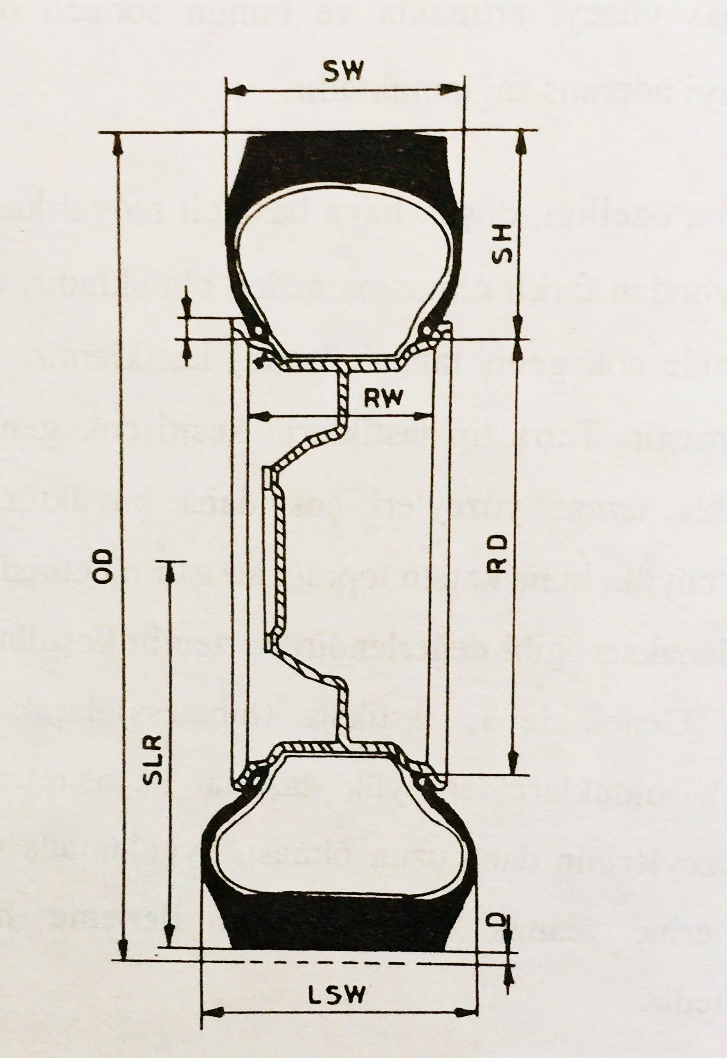 Şeki 3.1. Lastik karakteristik ölçüleriRD   : Jant çapıOD   : Yüksüz durumda lastik dış çapıSLR : Yüklü durumda lastik yuvarlanma yarıçapıD     : Yüklü durumda esneme miktarıSW  : Yanaktan yanağa lastik genişliğiLSW: Jant takılı lastiğin maksimum kesit genişliğiSH   : Kesit yüksekliğiRW  : Jant genişliği18.4/15-34 AS TL 6 PR gösteriminde;18.4  : Lastik genişliği (inç) (yeni gösterimde)15     : Lastik genişliği (inç) (eski gösterimde)-        : Çapraz katlı tip34     : Jant çapı (inç)AS    : Tarımsal amaçlıTL    : Tubeless (iç lastiksiz)6 PR : Kat sayısı ( 6 kat)3.2.1. Lastik tekerlek jantlarıTekerleğin iç ve dış lastiğe yataklık eden ve tekerlek milinden hareket alan bir organdır. Genel olarak beş tipte imal edilirler.Dik kenarlı profil jantlarKonveks (dış bükey) jantlarKonkav (iç bükey) jantlarTek oluklu profilliÇift oluklu profilli.Jantlar genellikle bant çeliğinden imal edilirler. Mukavemetleri 350…480 N/mm2 kadardır. Jantlar bir yandan tekerleğe gelen yükle, diğer yandan da lastik havasının uyguladığı basınçla zorlanırlar. Jantlar genel olarak derin ve sığ jantlar şeklinde 2 gruba ayrılırlar. Bunlardan derin jantlar düşük basınçlı lastiklerde, sığ jantlar ise, yüksek basınçlı lastiklerde kullanılır.3.2.2. Tekerlek mekaniğiBir tekerleğin hareket edebilmesi için;P > Q + R + S + WKoşulunu sağlaması gerekir. Burada;P  : Çeki kuvvetiQ : Tekerleğe gelen yükR : Toprağın sıkışmaya karşı gösterdiği mukavemetR = P / WW : Poyradaki sürtünme kuvvetS : Adhezyon kuvvetS = f.Qf : Patinaj (%)f = 2.π. r.n – l / l .(100)l : Uygulamada alınan yor : Tekerlek yarıçapı dır.3.2.3.  PatinajBir tekerleğin bir devirde alması gereken yolu alamaması olarak tanımlanır. Patinajı önlemenin yolları aşağıda verilmiştir.Tekerlek dış yüzeyinde çıkıntı oluşturmakPatinaj zinciri kullanmakEk ağırlık kullanmakLastik basıncını düşürmeLastiklere su doldurmak 3.3.   Aslar (Dingiller)Akslar yük taşıma organlarının ana kısımlarıdır. Yapılış ve ölçülerine göre ; yani uzunluk, çap ve malzemelerine göre gruplandırılır. Bu malzemelerde lif yapısı; aksın torsiyon gücünü (burulmaya karşı gösterdiği mukavemet) karşılayacak şekildedir. Dingiller genellikle içi dolu yuvarlak ya da kare profil malzemeden imal edilirler. Türkiye’de en yaygın olanı kare profildir. Aksa makasın bağlanacağı yüzey, kaynak konstrüksiyonu ile oluşturulur. Boru şeklindeki dingilerde ise, aks başlarının ayrı bir parça olarak yapılması gerektiğinden ve tespit plakası bağlantısının zor olması nedeniyle kaynak yaygın olarak kullanılmaz.3.4.   ŞaseTransport makinalarının bütün organlarının üzerine bindirildiği çatı kısmıdır. Şasenin, hareket halinde iken taşıma işini güvenle yapabilmesi için, vibrasyon durumunun göz önüne alınarak imal edilmesi gereklidir. Bunu sağlamak için şase ile dingiller arasına makas ya da amortisör konulur.Makaslar, makas yapraklarının bir araya getirilip gruplandığı organlardır. Şase ile akslar arasında yer almakta ve tabandan gelen sarsıntıları şaseye aktarma görevini üstlenirler.Amortisörler ise, aynı işleri hidrolik yasalara göre yaparlar. Son yıllarda amortisörler tamamen makasların yerini almaktadır. Ancak amortisörler daha hassas olmalarına rağmen, makaslar kadar sağlam değildirler.3.5.  DişlilerÜzerinde eşit aralıklarla girinti ve çıkıntılar olan, metalden yapılmış dairesel ya da koniksel parçalardır.Dişlilerin sınıflandırılması :Yapılış ve kesiliş şekillerimne göre;Düz dişli : Kesilişi eksenine paralel, kamalı ve kayıcı tipte olup, en az sağlam ve en çok gürültülü dişlilerdirHelezonik dişli : Kesilişi eksenel bir açı altında, sabit ve yüzücü, düz dişliye göre daha sağlam yapıdadır.Balık sırtı dişli : Kesilişi balık sırtı şeklinde, sabit ve yüzücü, sağlam yapılı dişlilerdir.Konik dişli : Kesilişi hareket doğrultusuna 90o, kamalı ve kayıcı, gürültüsüz ve sağlam yapılı dişli tipidir.Sonsuz dişli : Sabit, hareket doğrultusunu değiştirir, orta sağlamlıkta dişli tipidir. Millere bağlantı şekline göreMiller üzerine sabit (mille birlikte döner)Kamalı ve kayıcı (millerin üzerinde hareketli)YüzücüMil döner, dişli dönmezDişli döner, mil dönmez.İştirak şekillerine göreDıştan iştirakliİçten iştirakliİçten ve dıştan iştirakliDişli prensipleri ;Dişliler aynı tip dişliler ile iştirak ederlerDıştan iştirakli iki dişli aksi yönde dönerlerİçten iştirakli iki dişli aynı yönde dönerlerBüyük dişliden küçük dişliye devir yüksek, güç düşük intikal ederGiriş dişlisi ile çıkış dişlisinin aynı yönde dönebilmesi için dişli sayıları tek sayı olmalıdır.